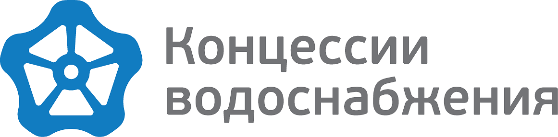 от ______________________ № __________________на № ___________________ от      ________________Уведомление о переносе срока заключениядоговораООО «Концессии водоснабжения» (далее – РСО), рассмотрев представленный протокол общего собрания собственников помещений многоквартирных домов, расположенных по адресам: Волгоград, ул. им. генерала Штеменко, д. 41А и 41Б, проведенного в форме очно-заочного голосования, сообщает следующее.В соответствии с пп.1 ч. 7 ст. 157.2 ЖК РФ РСО переносит срок заключения договора, содержащего положение о предоставлении коммунальных услуг по холодному водоснабжению и водоотведению в указанный многоквартирный дом не более, чем на три календарных месяца. На основании вышеизложенного, ООО «Концессии водоснабжения» приступит                      к предоставлению коммунальных услуг по холодному водоснабжению и водоотведению,                      а также  по холодному водоснабжению в целях приготовления горячей воды в многоквартирные дома, расположенные по адресам: Волгоград, ул. им. генерала Штеменко, д. 41А и 41Б, с 01 января 2021.  